ДАРСИЛ ТЕМА:           РАСУЛ ХIАМЗАТОВ                                    «ЭБЕЛАЛЪ ДИР КИНИДАХЪ                                       КУЧIДУЛ АХIИЧIЕЛАНИ».ДАРСИЛ МУРАД:   1. КЕЧI БИТIУН,ЧВАХУН,                                         ПАСИХIГО ЦIАЛИЯЛЪУЛ                                                                                              ДАРАЖА БОРХИЗАБИ.                           2. РАСУЛ ХIАМЗАТОВАСУЛ АСАРАЛ                            НИЛЪЕЕ АБАДИЯЛЪГО ХВЕЛ ГЬЕЧIЕЛ                             РУКIИН ЛЪИМАЛАЗДА БИЧIЧIИЗАБИ.                               3.   КОЧIОЛ МИСАЛАЛДАЛЪУН                                 «ЭБЕЛ КIОЧОН ТАРАСДА,  КIОЧОН ТОЛА МАЦI»                           АБУРАБ КИЦИЯЛЪУЛ   МАГIНА                            РАГЬИЗЕ ЦIАЛДОХЪАБАЗДА ЛЪАЙ.                              4.ЭБЕЛАЛДЕ, АДАБ-ХIУРМАТ  ЦIИКIКIИНАБИ,                               АВАР МАЦIАЛДЕ РОКЬИ   БИЖИЗАБИ.                ДАРСИЛ АЛАТАЛ:  1.РАСУЛ ХIАМЗАТОВАСУЛ СУРАТ                                                               2.ХIАРПАЗУЛ ВА СЛОГАЗУЛ ТАБЛИЦА				               3.ВИДЕОПРОЕКТОР				               4.КИЦАБИ ХЪВАРАЛ РИКЬУЛЕЛ КАРТОЧКАБИ                                                             5.РАСУЛ ХIАМЗАТОВАСУЛ ГIУМРУ ВА                          ТВОРЧЕСТВОЯЛЪУЛ БИЦУНЕБ      ДОКУМЕНТАЛИЯБ ФИЛЬМ					  6.ТЕСТАЛ-СЛАЙДАЛ					 7.ТЕЛЕВИЗОР					  8.ФИЗМИНУТКАЯЛЪЕ ТОРГIО					 9. «ЛАЧЕН» ЖУРНАЛ					 10.КИНИ					11.ЭБЕЛАЛЪ КИНИДАХЪ АХIУЛЕБ                                                                   КОЧIОЛ БАКЪАН-ЗАПИСЬ					12.СХЕМА «ЭБЕЛ ККОЛА БАКЪ»					13.КИНАЛГО ДАРСИЛ ГIАХЬАЛЧАГIАЗУЛ						СУРАТАЛ –СЛАЙДАЛ				          14.  Р.ХIАМЗАТОВАСУЛ М.СИНДИКОВАС АХIУЛЕБ                                                                     «ЭБЕЛ»    АБУРАБ КОЧIОЛ ВИДЕО				         15.ДАРСИЛ ЖИБ-ЖИБ БУТIАЯЛДА ЛЪИКI ХIАЛТIАРАЗЕ					       БАЛЛАЛ ВА КЪИМАТАЛ ЛЪОЛЕБ  КАРТОЧКА.					16.ФАЗУ ГIАЛИЕВАЛЪ «ЭБЕЛАЛДЕ» АБУРАБ					            КЕЧI РИКIКIУНЕБ ВИДЕО					17.ВИДЕО-СУАЛАЛ     ДАРСИЛ ИН:     «САЛАМ,МАГIАРУЛАЛ» АБУРАБ                                                           КОЧIОДА ГЪОРКЬ ЛЪИМАЛ                                             КЛАССАЛДЕ ЖАНИРЕ РАЧIУНА                    ГIИНТIАМЕ АХIУЛЕБ МАГIАРУЛ КОЧIОХЪ,		МАГIАРУЛ УМУМУЛ РАКIАЛДЕ ЩВЕЗЕ.		ШАМИЛ, МАХIАЧ, РАСУЛ, ЦIАДАСА ХIАМЗАТ,		МИСАЛЛЪУН ДАИМГО НУЖЕЙ РУКIИНЕ.(ЭКРАНАЛДА РИХЬИЗАРУЛА ШАМИЛИЛ,МАХIАЧИЛ,РАСУЛ ХIАМЗАТОВАСУЛ,ЦIАДАСА ХIАМЗАТИЛ СУРАТАЛ) I  РОКЪОБЕ ХIАЛТIУХЪ ХАЛ ГЬАБИЛА 1.СЛОВАРИЯБ ХIАЛТIИ 2.Р.ХIАМЗАТОВАСУЛ «МАГIАРУЛАЛ»РЕКIЕХЪЕ БИЦИН 3.Р.ХIАМЗАТОВАСУЛ ГIУМРУ ВА ТВОРЧЕСТВО 4.ВИДЕО-СУАЛАЗЕ ЖАВАБАЛКАРТОЧКАБАЗДА БАЛЛАЛ ЛЪЕЛА КИНАЗГОII.  РАСУЛ ХIАМЗАТОВАСУЛГИ ЭБЕЛАЛЪУЛГИ ДАНДЧIВАЙ( ВИДЕО)III. ГЬАДИНАБ ХЪВАЙ-ХЪВАГIАЙ СУНДА БУКIИНЕ БЕГЬИЛЕБ?  «ГЬАБ ЧОДА ТIАД РЕКIАНА,ТIОЛГО НИЛЪЕР ДАГЪИСТАН»  (КИНИ) IV.ГIАРАБ МАЦIАЛЪ АХIУЛЕБ КИНИДАХЪ  КОЧIОХЪ ГIЕНЕККИЛА      СУАЛАЛ:         1. КЕЧIАЛЪ КИНАБ АСАР ГЬАБУРАБ?                 2.  КЬИЖИЗЕ ЛЪИМАЛАЗЕ АХIУЛЕБ КЕЧIАЛДЕКИН АБУЛЕБ?                     3. КИНИДАХЪ КУЧIДУЛ КИНА-КИНАЛ РУКIУНЕЛ? «ЛАЧЕН»ЖУРНАЛАЛДАСАН ЦIАЛИЗАРИЛА ВАСАЗЕАХIУЛЕЛ ВА ЯСАЗЕ КИНИДАХЪ АХIУЛЕЛ КУЧIДУЛ.                                      4.  УЛБУЗ ВАСАЛ ВА ЯСАЛ КИНАЛ ЛЪУГЬИНЕ ГЬАРУЛЕБ КЕЧI АХIУЛАГО?КИНИ КIИКIУЛАГО АХIИЛА КИНИДАХЪ КЕЧI.СУАЛАЗУЛ КУМЕКАЛДАЛЪУН ЛЪИМАЛАЗ БИЦИНА ДАРСИЛ ТЕМА.V. КОМАНДАЯЛЪУЛ ХIАЛТIИКЛАСС КIИЙИДЕ БИКЬИЛА,УРГЪИЛА КОМАНАДАБАЗДА ЦIАРАЛ ВА КЪОТI-КЪОТIАРАЛ ХIАРПАЛ ХЕХГО ДАНДЕ ГЬАРУРАЗ, БИЦИНА ДАРСИЛ ЭПИГРАФ «ЭБЕЛАЛЪУЛ КЕЧI КIОЧОН ТАРАСДА,КIОЧОН ТОЛА МАЦI»V.ЦIИЯБ ДАРС 1.СЛОВАРИЯБ ХIАЛТIИ              а) БАЯН КЬЕЗЕ РАГIАБИ                                                           б)БИТIУН ЦIАЛИЗЕ РАГIАБИ2.УЧИТЕЛАСУЛ МИСАЛИЯБ ЦIАЛИ 3.ЖАЛГО ЖИДЕДАГО ЧIУН ЦIАЛИ 4. РАХАС ГЬАБУН ЦIАЛИ 5.КIИ-КIИККУН ЦIАЛИ 6. «ПРЕДЛОЖЕНИЕЛЪУГIИЗАБЕ»АБУРАБ ХIАЛТIИ 7.КИНАЗГО ЦАДАХЪАБ ЦIАЛИ 8.КЪЕРАЛККУН ЦIАЛИ 9.КЪЕЦАЛЪ ЦIАЛИ                                         ФИЗМИНУТКА            «КИНАЛ ХЕХАЛ?» ТОРГIО РЕХИ, АВАР МАЦIАЛЪЕ                                                                   ХАСИЯТАЛ  ХIАРПАЛ РЕХСОЛАГО       ФАЗУ ГIАЛИЕВАЛЪУЛ «ЭБЕЛАЛДЕ»АБУРАБ                       КОЧIОХЪ ГIЕНЕККИЛА (ВИДЕО)ЗУМРУД ГIАБДУЛАЕВАЛЪ АХIУЛЕБ«ЭБЕЛ» АБУРАБ КОЧIОДА ГЪОРКЬ ЛЪИМАЛ ИРГАЯЛДА ДОСКАЯЛДЕГИ РАХЪУН «ЭБЕЛ-БАКЪ»АБУРАБ СУРАТАЛДА КИНАЙ ? АБУРАБ СУАЛАЛЪЕ ЖАВАБАЛ ХЪВАЛАДАРСИЛ ХIАСИЛСУАЛАЛ:1. РАСУЛ ХIАМЗАТОВАСУЛ ЭБЕЛАЛЪУЛ ХIАКЪАЛЪУЛЪ ХЪВАРАЛ            ЦОГИ  КИНАЛ КУЧIДУЛ НУЖЕДА ЛЪАЛЕЛ? 2.ЦОГИДАЛ ПОЭТАЗУЛ ЦIАЛАНИЩ НУЖЕЦА             ЭБЕЛАЛЪУЛ ХIАКЪАЛЪУЛЪ КУЧIДУЛ? 3.ЭБЕЛАЛДЕ БУГЕБ КIУДИЯБ РОКЬИ ПОЭТАС КИН                   ЗАГЬИР ГЬАБУН БУГЕБ? 4.ЭБЕЛАЛЪУЛ РОКЬИЯЛЪ,ГЬЕЛЪУЛ  ХIЕРЕНЛДЪИЯЛЪ       ЛЪИМАЛ  ЛЪИКIАБ ХЬВАДА-ЧIВАДИЯЛЪЕ КУЦАЛЕЛ РУГЕБ                 КУЦ КИН  ПОЭТАС БИХЬИЗАБУН БУГЕБ? 5. «РИКIКIАДАБ САПАРАЛДАГИ НИЛЪЕДА НУХ КЪОСИНЕ БИЧЧАЛАРЕБ» ЭБЕЛАЛЪ  КИНИДАХЪ АХIАРАБ КЕЧ  КИГIАН ХИРИЯБ БУГЕБ ПОЭТАСЕ?       6. КЕЧI ЧАН ГЬИЖАЯЛЪУЛ РОЦАДА ХЪВАН БУГЕБ?        7. ГЬАБ КЕЧI ЩАЙ БИГЬАГО РЕКIЕХЪЕ ЛЪАЗАБИЗЕ КIОЛЕБ?КАРТОЧКАБАЗДА ЖИБ-ЖИБ БУТIАЯЛЪЕ КЪИМАТ КЬЕЛА,ЖИГАРАБ ГIАХЬАЛЛЪИЯЛЪУХЪКИНАЗЕГО БАЛЛАЛ ЛЪЕЛА ВА ГIАММАБ ХIАСИЛАЛЪУЛАБ КЪИМАТ ЛЪЕЛА ЖУРНАЛАЛДА ВА ДНЕВНИКАЗДА     РОКЪОБЕ ТIАДКЪАЙ.                      1.  КЕЧI РЕКIЕХЪЕ ЛЪАЗАБИЗЕ.                                                                                   2.  ЭБЕЛАЛЪУЛ ХIАКЪАЛЪУЛЪ РУГЕЛ                                                                                           КИЦАБИ ТЕТРАДАЗДА ХЪВАЗЕ                                                    МУХIАМАДАМИН  СИНДИКОВАС АХIУЛЕБ                                                   «ГIИСИНАЗГИ АХIУЛА ЭБЕЛ,ЭБЕЛИН АБУН»               АБУРАБ  КЕЧIАЛДА ГЪОРКЬ КИНАЗГО ЦАДАХЪ АХIУЛАГО,  ДАРС ЛЪУГIИЗАБИЛА.                                                                     КЪО-МЕХ ЛЪИКI!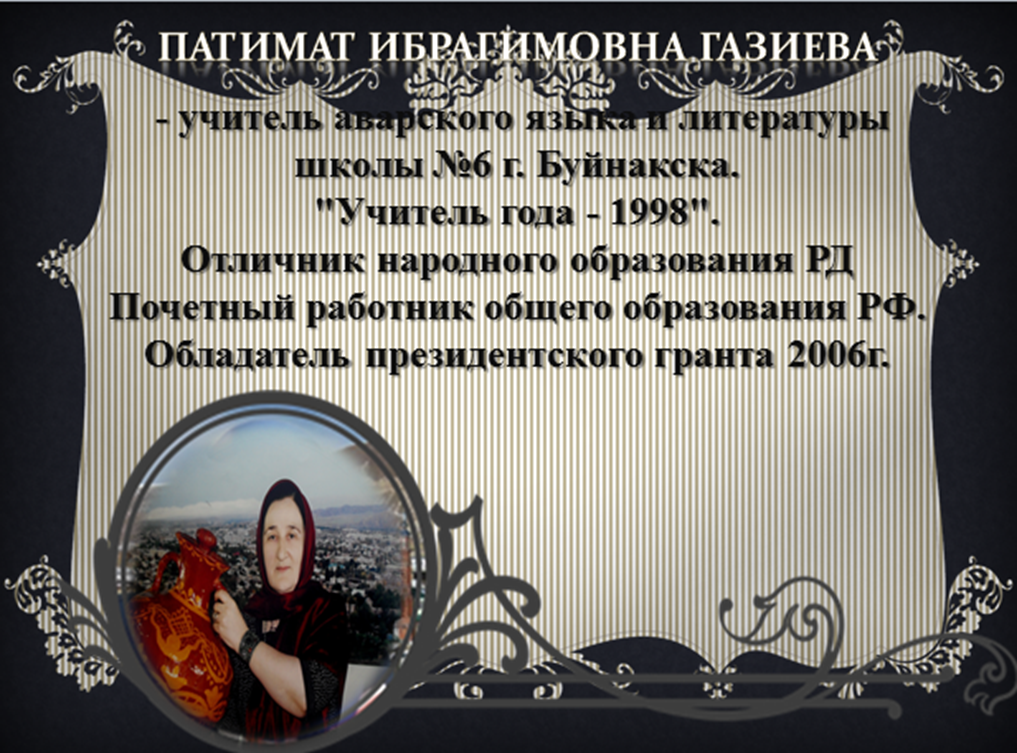 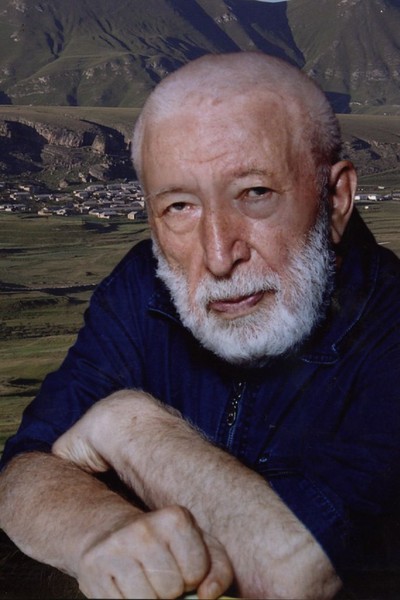 